「香港宣道差會」本周代禱消息(2024年4月11日)泰國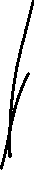 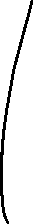 李瑞麟、陳家恩 (專職宣教士－曼谷宣道會宣愛堂 / 愛倍語言資源中心)求主加力給瑞麟及阿紅（泰同工），讓他們能有力去跟進及栽培初信者的生命，打開初信者的心，樂意開放及完成栽培，也願意參與星期日的崇拜。四月底五月頭準備開始大學生及小學生的中文班，求主預備學生前來學習。村子服事：感謝神為教會開了新村，藉教中文去接觸村子小孩，求主幫助我們能與村民建立好的關係及日後事工的發展；記念舊村的事工，因著欠缺地方而難於進行活動及招聚村中小孩，求主帶領我們思考怎樣再做服事。為瑞麟禱告，求主幫助他在事奉忙碌中仍有力量及智慧帶領教會，泰文夠用。為家恩祈禱，因著天氣熱，濕疹也難好，睡眠質素也欠佳，求主憐憫及醫治。孩子們的健康：他們經常輪流病倒，差不多每月都要光顧醫生，泰國流感也很厲害，求主賜他們強壯身體，也加力給我們照顧他們。四月中為泰國新年，我們會到清邁參與宣教士退修營會，求主使用營會成為宣教士得力的來源，祝福講員的分享，與各同路人有美好的交流。青島雁子（專職宣教士－特別群體）為在炎熱的氣溫下M民守齋戒月禱告，並在這時段能悟見真光。4月13-16是泰國新年宋干節，盼能為社區內的小孩辦些活動，過一個有意義的假期。為4月22日，4位先來報到的年青人，後來2位於6月26日到禱告，求神讓他們在這年有美好的體驗。將會參加4月16-19日一個華人宣教士退修會，求神讓我們身心靈得到休息。楊安信、黃嘉琪 (專職宣教士－青少年事工)四月中為泰國新年，我們會到清邁參與宣教士退修營會，求主使用營會成為宣教士得力的來源，祝福講員的分享，與各同路人有美好的交流。願主保守青少年獻身營中，每一位立志獻己於主的青少年人，成為上主忠實的門徒或是將來泰國的傳道人。森美、小兒（宣教士【聯屬本會】－語言學習）能與同工教會有更深的配搭關係。求聖靈保守我們身心靈及語言學習。願透過運動將福音帶給年青人。鄭美紅 (宣教士【聯屬本會】－ Soul Light Ministry)每年年初曼谷的空氣污染水平偏高，請記念我及其他當地人的呼吸道健康。另外，較早前我開始有肩頸痛問題，感恩最近舒緩了一些；請繼續記念我的身心靈健康。感恩最近爸爸的健康狀況比較穩定；至於母親因為頸椎骨質增生壓迫神經線導致雙手麻痺情況日漸嚴重，需要考慮做手術，請記念我父母及在港家人的身心靈狀況。柬埔寨吳梓江、胡美玲（信徒宣教士－訓練及關顧）工場正推展助學計劃，幫助清貧學生應付開支。求上主供應需要。差會於本年底舉行青年宣教大會，工場在三至六月開展宣教訓練。請為籌備工作代禱。馬德望宣道會福音教會今年9月安排30週年堂慶慶祝，請為教會的籌備工作代禱。今年11月我們將回港執行本土任務，請為我們的預備工作代禱。張日新（信徒宣教同工－亞洲人力資源學院）生命之光團契兒童主日學來了另一個家庭的2個孩子，父親未信、母親很久沒有返教會。小朋友正預備復活節表演，求主幫助他們從小認識真理，讓我們透過兒童主日學接觸未信家庭。黃俊雄、黃揚恩（專職宣教士－宣道會金邊堂/宣道會宣恩堂/男大學生宿舍/女大學生宿舍）本週末為柬人新年，按習俗柬人都會先回鄉跟家人相聚，再到其他地方慶祝。現時金邊市各人已開始慶祝活動，在疫情後今年最為熱鬧。求主讓基督徒在慶祝期間也有好見證，也保守各人路上平安。感謝香港肢體的關心，去年為換車而籌款，很快得到大家回應。兩週前我們終於為新車付了訂金，過兩天便正式付款。願我們繼續帶著弟兄姊妹的愛心在柬埔寨走更遠的路。劉婉冰（專職宣教士－語言學習）天氣非常炎熱，求主看顧各同工的身體健康。柬埔寨新年將至，很多人也會回鄉過年，求主保守各人平安，享受家庭共聚。蔡婉玲 (宣教士【聯屬本會】－教育事工)我們計劃購買校巴，求主預備所需要的金錢。我們與外來公司進行機構核數，文件與程序甚爲繁複，願同工能有智慧完成。於豐榮女兒之家及豐榮婦女之家，感恩我們第一間為貧窮家庭興建的房屋及厠所順利完成，當中打破柬埔寨傳統，特別興建了一房給已經重返社區的女孩子。我們會展開學校/教會/社區教育試行計劃，求主帶領。我們正尋索及重整兩個家舍的服務，求主開我們的眼睛。澳門梁祖永、杜燕玲（專職宣教士－宣道會氹仔堂）感恩有機會和長者聚會，求神堅固決志的長者，聖靈常提醒他們，神是他們隨時的幫助！請大家記念未信主的長者，求聖靈在他們心裡感動，使他們生命得着改變！求神差派工人來撒種、收割和栽培！購堂的推動，求神加能賜力，也堅固兄姊的信心，我們一同看神的作為！郭麗思（專職宣教士借調本會-石排灣福音事工/台山學生服務中心）我們將舉辦的佈道活動支援人手仍有不足，願主親自帶領足夠支援我們同工的隊伍及教牧同工前來。在我們仍未有正式堂址之前，求主繼續為我們每次舉辦佈道活動時，都能在屋苑內借用到合適的場地！願主供應發展多年的石排灣福音事工能早日有⼀個穩定的據點 (堂址)，好使主的羊能脫離游牧生涯，而且能承載更多福音果子，栽培他們在基督裡成長至成熟。求主加添我們同工在繁忙事工之下，能有美好的身心靈力量，關⼼和探望身體軟弱及患病的長者，及跟進各項活動的參加者。盧美娟（專職宣教士－石排灣福音事工/宣道會新橋堂）感恩：在差會述職的日子，恩典滿滿，感受到支持、提醒和得力。請為餘下兩週的安排禱告，求主引導所作的安排，榮神益人。4月28日，在愛光堂主日崇拜差傳主日講道、祈禱會分享，請為我的預備禱告。7月中旬，新橋堂有“兒童暑期興趣班”，請為籌備禱告，求主賜下合作伙伴。 謝謝你的同行。劉愛琼（專職宣教士－宣道會新橋堂）求主使用4月14日，43周年堂慶聚會，堅定弟兄姊妹依靠神的心，立志同心建立教會。並激勵弟兄姊妹邀請親友參加，把握傳福音的機會。教會開始籌備6月份的社區活動“頌親恩•顯孝心”，求主在各樣事情上，開通達道路。鄰近的慕拉士社屋，已進入拆棚架階段，求主賜智慧，教會能為這禾場作好準備。葉錦樺（信徒宣教同工－石排灣福音事工/澳宣培訓中心/宣道會新橋堂）五月初至七月初回港述職，求主預備合適住處，並與弟兄姊妹及家人相聚愉快。求主祝福樺記身心靈健壯；工作證順利續期。陳艷芬（信徒宣教同工－宣道會新橋堂）願石排灣患病老友記早日康復，身體健康。求主加能賜力，保守我身心靈健壯，並與同工配搭得宜。求主看顧在港家人， 特別是年老的母親和患病的妹妹。英國岑偉農、阮幗雄（本土宣教同工－南倫敦宣道會）為南倫敦宣道會同工團隊禱告：岑牧師夫婦、張濟明牧師、閻石傳道。求主賜智慧牧養南宣會眾，其中有很多新近從香港移居倫敦的信徒，也有未信主的朋友。彭大明、黎燕芬（本土宣教同工－東倫敦宣道會）為東宣的兒童主日學禱告，求神賜下祂的工人，感動弟兄姊妹服侍小朋友，讓他們及早認識真理為救會前面的道路禱告。求神帶領東宣成功註冊為慈善團體，可以服侍社區更多。黃國輝、唐美寶（信徒宣教士－布萊頓宣道會）求主堅固初信主的信心和他們往後的栽培。為福音班的未信朋友祈禱。秘鲁短宣的籌備和弟兄姊妹的學習。大學校牧的工作,可服侍更多大學生。 因兼顧英國工場聯絡人角色,和與英國華人宣道聯會聯繫,Philip 比以前忙了，求主加能賜力。冼偉強、楊瓊鳳（宣教士【聯屬本會】）計劃於4月19日至28日進行美國短期宣教之旅，在伯明翰向所有族群傳福音。計劃於8月24日至26日舉辦粵語夏令營，並開始宣傳此活動。偉強等待胰臟的CT掃描。安藤、世美（宣教士【聯屬本會】－特別群體事工）感謝神讓我們回港述職這段時間有不同的機會與眾教會分享英國工場的情況及需要。四月份還有17次講道及分享。求神加能賜力給我們，也讓教會都被激勵。求主繼續賜下異象及信息，保守四月份述職期間的各聚會順利。在齋戒月這段穆斯林努力守功的時間，求主憐憫全球超過19億的穆斯林，求主拯救當中願意尋求真理的穆斯林找到真光，得著救恩。黃小燕（宣教士【聯屬本會】－華人事工）感恩能有機會參加網上的兒童及少年主日學導師訓練課程，能幫助服侍。感恩能邀請2位街坊出席福音聚會，盼她們日後願意返崇拜。求主醫治背部及腳皮膚的敏感，幫助早日痊癒。求主幫助有智慧邀請福音對象來教會崇拜和認識主。Tameside教會的家庭都有深層的問題要面對，求主幫助能與他們同行。求主幫助他們靠主得力。為買車的經費祈禱，求主預備和供應。劉卓聰、黃韻盈（宣教士【聯屬本會】－宣教動員）祈盼每月一次的網上宣教祈禱會能凝聚信徒及堂會，同心為宣教世界守望。繼續邀請不同堂會加入，以共享精神去鼓勵他們參與，學習宣教，擴闊視野，建立教會的宣教異象。西印度洋林永康、盧月冰（專職宣教士－留尼旺基督教華僑教會/基督教華僑中心）1/5 是留島的公眾假期，過去我們都會有一個教會大旅行，但今年想改改形式，會在教會裡舉行一個「同樂日。內容包括室內硬地滾球、一些團體比賽、又有其他不同的活動，實質內容仍在思考中。我們盼望藉此活動深化弟兄姊妹與福音對象的關係。請為到我們的預備工作及邀請工作代禱。教會禮堂的冷氣「死機」已進入第三週，不斷有弟兄姊妹問：「甚麼時候才更換」。請繼續為到更換冷氣工程代禱。吳家佩（專職宣教士－留尼旺基督教華僑教會/基督教華僑中心）感謝主！教會一位姊妹在過去十多年都是自己或帶著兒女返教會，丈夫偶然在節慶的日子也會出席。去年底他們決定正式退休，今年初將店鋪關閉，之後兩夫婦便一起返教會。求神幫助姊妹的丈夫，能夠投入教會的生活，並且打開心門認識神和接受祂的救恩。感謝主，今天下午去探訪一位患腦癌的姊妹，她表示十分願意參加浸禮班，但因她有強烈的背痛，需要長時間臥床。求神醫治她和賜她有充足的精神能明白洗禮的意義。請記念教會一位姊妹，她正在回鄉探望父母，但在相處上發生很大的困難，姊妹的情緒受到很大的壓力。求神幫助她找到出路，賜她平靜的心面對每個挑戰。李就成、林燕萍（專職宣教士－馬達加斯加鄒省華人基督教會/鄒省幸福家庭服務中心）許樹寧弟兄今日平安到達鄒省，會為青少年開辦三堂話劇班，求神使用。我們為大學生開辦九堂的英文班，由實習神學生教授，求神賜她智慧安排課程，可以成為大學生的幫助，和凝聚大學生們。燕萍於29/3因天雨地滑而差點跌倒。雖沒跌倒，但卻引致左髖骨骨頸無移位性全骨折，現正尋求回港做手術的途徑，求神開路和減輕燕萍的痛楚。梁智康、張佩茵（專職宣教士－青年事工）新一期「拉菲草袋同行計劃」的培訓班將於4月開展，有5位窮婦女加入基礎班學習，亦有4位婦女在進深班加強訓練。求主激勵她們堅持不放棄。請記念5至8月的活動，在短宣隊的幫助下將舉行不同的工作坊、講座、英語營、漢語及法語班等密集課程。希望透過這些服侍，接觸更多大學生，求主使用京城堂的青年，能夠在活動中與大學生建立關係，並向他們傳福音。崔緯濤、袁清嫻（信徒宣教同工－醫療事工）與大醫院HJRA和韓國醫療隊合作舉辦的「物理治療訓練證書課程」，已順利進行4天，出席人數穩定。我們見到課程不單是知識的交流，也是接觸30多位醫護生命的大好機會。感謝主，我們與他們漸漸地建立關係，更明白他們的狀況和需要。 大醫院復康科主管醫生是一位基督徒，她大力配合我們的福音工作，課堂中加插了介紹教會和信仰元素。7月初，學生將會到教會進行考試，並參與福音佈道活動。求主讓這班醫護不單得到醫療知識的好處，更能帶走寶貴的福音。「本地教會同行計劃」中的長期醫療服侍，我們將向醫療督察及衛生部重新申請准許。願主帥領整個申請程序，使用這個計劃，讓病人的身心靈得到關顧和祝福，在那本地教會貧窮的一帶傳揚祂的名，讓人認識那位最大的醫生。天鄰手術隊的全部隊員在星期一已平安到達馬島，在陸軍醫院為病人進行骨科和兔唇裂腭手術。馬島醫療落後，儀器藥物貧乏，手術室和病房環境不理想，加上跨文化的適應，對隊員來說實在不容易，求主與他們同在，加添他們力量 ，在人眼中看為不理想的景況下使用他們的恩賜醫治病人，又求主賜下健康的身體，讓手術隊平安完成醫療服侍。4月底及5月初，分別有兩隊，共7位手術跟進隊隊員到工場，共作四星期的短宣，協助我們跟進手術病人傷口護理、探訪病人、舉辦急救講座、培訓兒童主日學導師、到神學院和本地教會義診、 優化「毛公仔－生命轉化計劃」、 進行婦產科講座等等。求主賜他們有足夠的恩典和智慧作身心靈準備，使用他們每一位的見證，讓更多人得到祝福。繆嘉暉、劉泳兒（專職宣教士－宣道會鄒省堂 / 鄒省幸福家庭服務中心）為我們接待的服侍禱告，三月開始了今年第一隊的訪宣隊，接續亦有四個訪宣單位，求主保守我們所安排的福音佈道工作，透過與訪宣隊的合作，接觸更多的福音對象。為我們學生中心的工作祈禱，現時有一批新的中學生來到我們中心，願神讓我們能與他們建立良好關係，讓他們繼續留在中心參與我們的活動，及至讓他們認識信仰。我們踏入宣教工場第二年，現計劃在工場購置汽車，一方面幫助接待短宣隊服侍（今年3至8月有五個短宣單位），另一方面希望幫助我們一家在天雨時出入交通更安全，請記念我們的籌款購車事宜。創啟地區馬祈（專職宣教士－華人事工）記念我外甥這個星期開始考 DSE，希望他有健康的身體和好的心理狀態，作好準備，並盡力去應試。這週末開始本地新年，求主保守各人慶祝時多注意安全，有平安。求主保守各人在炎熱的天氣下有健康。記念六、七月我們有暑期密集漢語班，感恩兒童班有香港的肢體來支援，希望有足夠的學生來學習，又記念我們與香港的肢體有好的配搭。求主加力和賜健康給各人。爾東、爾佑（專職宣教士－華人事工）感恩聖誕節期有六場福音聚會，接觸不同的受眾，其中有幾位表示願意接受福音。為爾東爾佑2至4月開始本土任務準備工作代禱。為工場兩間華人教會的事工發展代禱。請繼續為爾東母親康復代禱。孫智、孫慧（宣教士【聯屬本會】－述職）新學期開始了，請記念學生們有更好的學習態度。當地之物價通脹情況仍高企，民生困苦！求主憐憫，賜下智慧、資源給政府，釐定適時政策及執行合宜措施，以致民生及社福得改善。求主保守華人教會及團契同工們能竭力地合一服侍，逆境下勇敢地為主多結果子。記念孫智孫慧於今年上旬返家鄉半個月進行體檢及處理工作彙報，求主看顧及保守。女兒將會探訪夫婦，又陪他們過農曆年，感恩不已。鄭氏夫婦（宣教士【聯屬本會】－培訓事工）為忙碌的事奉行程代禱。為三個孩子禱告，讓他們在信仰上成長，經歷神的同在。Panda（宣教士【聯屬本會】－多姆人事工）記念聖誕派對後對多姆人的跟進。記念S的成長。記念寡婦身心靈。來年居留簽證的續期。記念地區會議。記念以巴戰爭早日結束。冰梅（宣教士【聯屬本會】－語言學習）感謝天父讓香港探訪隊參與不同的難民聚會，讓他們有機會服事與體驗。接待探訪隊過程中，看見神厚厚的恩典，感謝天父對我們的厚愛與顧念！這個月是穆斯林的齋戒月，以往參與難民聚會的婦女人數因而減少，求天父紀念，預備人心，讓尋找真神的人能遇見祂。三月頭在街道上跌倒扭傷了左腳，現在左腳腳腕外側及腳板外側仍有腫痛，盼望腳傷早日痊癒 。手物夫婦（宣教士【聯屬本會】－聖經翻譯）這2,3年手物太太兩隻眼的視力都差了不少，感恩趕得及在離港前見了2位眼科醫生，並得到相同的建議。現在預計會在6月尾回港做手術，另外加上醫生建議在手術後的休養，8月頭才回泰國。雖然消息有點突然，我們也還在消化中，不過感恩過程中看見上帝的時間和預備，以及弟兄姊妹的關愛。求主保守手術前這3個月，視力不會再惡化，因為期間還有不少工作要處理。冒號家庭（宣教士【聯屬本會】－聖經翻譯）空氣污染期間我們有暫避的地方一家的健康問題能找到解決方法求主保護我們一家免受攻擊求主使用我們一家鼓勵教會木棉（宣教士【聯屬本會】－語言學習）感恩讓我有㇐個月在這裡給父母盡教心，盼望他們感受到女兒背後那㇐位的愛。感恩有不同機會帶父母㇐起探訪，願探訪的每㇐個家庭都能經驗上頭的愛，從而願意認識獨㇐那㇐位。請記念木棉身體狀況，相信車禍的傷患都康復理想，但間中仍有不適。記念木棉心靈上的軟弱，靠那從上而來的力量，面對那份無力感及把前路完全交託上頭的計劃。記念有精神體力努力學好當地語言，盡快可以用阿文溝通。記念當地所認識的木民朋友，每㇐個在異象異夢中有機會與耶哥相遇。記念木民齋X月，願滿有權能的那㇐位，親自在他們完全清心的時候向他們顯現。飯糰一家（宣教士【聯屬本會】－聖經翻譯）飯糰先生預計於五月份正式繼任全球手語團隊統籌一職，三至四月份將會交接詳細的工作內容， 求主繼續引領預備，以免有被忽略的細節。飯糰先生於4月份將有兩個海外的工作行程。首先，他會於 9-13/4到巴西的聖保羅（São Paulo)出席一個全球性的會議，與不同的聖經機構合作，建立夥伴關係，合力解決有關聖經翻譯及推廣的議題等。期間也特定設有手語聖經翻譯的個別會議，求主祝福及引導這些夥伴有好的商談和合作關係。期後，飯糰先生會繼續前往哥倫比亞的亞波哥（Bogotá)參加GSLT*【美洲地域】的會議（16-18/4。求主帶領事前的準備及引導會議順利進行，過程中能夠制定美洲地域手語聖經翻譯事工的發展策略。飯糰太太仍在探索工場中其他的職務（例如：負責建立祈禱網絡/協助安排迎新訓練等)，求主引導她去尋索未來的崗位，祝福過程中有美好的學習。中飯糰手掌骨折的傷患已大致康復，本月中已計劃參與足球比賽，求主保守他不會受傷。下學期的測驗將近, 求主引導他在學習方面也有動力，希望他會決心爭取進步。 大飯糰在廚藝學院的學習穩步向前，三月中將要在學院的餐廳中實習餐飲服務，求主加能賜力給他，讓他在過程中有新的啟發，也引導他選擇未來升學/就業的方向。身體方面仍有軟弱的地方， 求主醫治。我們一家計劃於暑假期間回日本述職，請為我們聯絡教會及其他各方面的安排祈禱。東北亞日本李世樂、鄧淑屏（宣教士【聯屬本會】－日本人福音事工）感謝上帝恩賜我們健康並保守在山田鎮的服事。 近一陣子接觸的對象中多有身體患病，懇求上帝憐憫他們，減輕病患的痛楚，又求聖靈指教我們如何藉聖言與禱告鼓勵及安慰他們。基於7月過後同工們有述職等安排，求上帝指教我們如何預備承接下半年開始額外有的服事，並幫助我們如何平衡生活和事奉。關俊文、吳敏慧（宣教士【聯屬本會】－日本人福音事工）為國際團隊代求：隨著全球各國在法制上增加對個人私隱等的關注和執行，國際事工也需要在四月和全球百多個國家及地區的本土事工簽訂資料互通合同 (International Data agreement) 因著各地法制差異，在簽訂前需要很多的溝通。請記念所有的工作都能得到各地事工的了解，完成私隱條例的合作方案。上一次提及敏慧參與了為期兩個月的事工訓練，在2月尾已經完成了，而在三月頭進行的考試最近也知道合格了。這是敏慧自生小孩以來，初次嘗試的一個事工訓練，體會到一邊照顧家庭和在事工上取得平衡的挑戰和限制，但更經歷謙卑自己，憑信心倚靠主的功課，很感恩學到了不只是技巧和知識，還有重拾事奉的初心，亦能多一點了解Simon在事奉崗位上的挑戰和難處，感謝主賜給敏慧出人意外的平安和恩典﹗也求主繼續引領敏慧在這階段可以如何參與事工。記念我們在港和海外家人的平安。Simon的父親現在於臨時的護老院，求主幫助他的適應，也幫助Simon母親適應這個轉變。請記念我們一家的身體健康。時值流感等傳染病高峰期，求主保守我們有強健體魄。請記念Simon的父親： 他於一月時感染了covid而需要入院治療，現在已轉移至另一間醫院療養；只是考慮到日後的照顧，院方已請家人為爸爸尋找護老院； 求主預備合適的地方，也請記念爸媽的心情。梁頴階、容小敏（宣教士【聯屬本會】－日本人福音事工）教會的不同福音事工（Joyful Ladies、朝日家庭聚會、西興部分堂崇拜、三浦綾子讀書會）。教會執事在忙碌事奉中的靈性。久美子女士的健康和對神的信心、尋道者：前田倆姊妹、大川女士、林小姐。RW的進修（3-4月會赴英國）。在港家人的健康。蔡明康，王淑賢（宣教士【聯屬本會】－日本人福音事工）感恩對象的衝突有所緩和，求主教導如何繼續跟進。教會將舉辦查經班，求主教導各項事前的準備。求主賜Larry智慧及體力，作好東北地區的領導崗位。求主醫治 Larry 的花粉症及 Stella 的睡眠不足。述職時帶小狗回港一事的準備頗為繁複，求主開路。求主供應述職時有合適住所，並第三期宣教事奉方向。為在港家人的身心靈健康禱告。談允中，梁秀英（宣教士【聯屬本會】－日本人福音事工）感恩,月中我們能平安駕車往返東北，參與宣教士退修會及與牧者商討實習安排。因三及四月是日本搬遷的旺季，在教會附近的租盤很少，剛找到一個合適的單位，可惜因我們是外國人而不接受申請。求主引領我們能在六月前找到合適的居住地方。為教會四月中的婦女退修會預備禱告，求主使用讓會友能重新得力。非洲劉偉鳴、梁琬瑩（烏干達，宣教士【聯屬本會】－婦女及社區服務）小麥夫婦的簽證還未批出，請繼續記念。為北部中心的兒童事工，求主引導兒童明白真理，學習英文。青年／青少年培訓，求聖靈引導他們更渴求上主的話語，改變他們的生命。記念各資助生四月底考試，求主給予他們智慧，明白各科的內容。記念中心新成員，盼望牠們盡快適應新環境，求主賜下合適的公雞，讓我們開展飼養土雞的新研究（當地是放養土雞的）。BE夫婦（宣教士【聯屬本會】-青年事工）感恩！BE於主日與聖經學院畢業生同往L鎮兩條村落(B負責講道)；二人喜見過百村民前來參與聚會，求主賜福L鎮教會植堂計劃。感恩！B於今天開始於聖經學院任教新一班學生，喜見更多女生報讀課程。二人購買了一批課本及聖經，供有經濟困難的學生需用。感恩！二人於首都能購買殺蟲滅虱用品，有助解決居所床虱問題。另B購買了新手機，以便容後恢復與各支持教會及肢體通訊聯絡。BE上周返回M鎮路上發現車輛冷氣系統出現問題 (甚至冒煙)，經檢查維修後確認壞了！有待下趟南下首都時跟進處理，需禱告記念。穆斯林意圖透過向北部貧困村落的族群捐助，誘使當地基督徒改信伊斯蘭教，據悉有不少信徒因生活需要而改教，求主堅固及供應。潘綺心（塞內加爾，宣教士【聯屬本會】－行政支援）每週將這裡的故事上載面書及 IG，並製作一些短片，祈求有穩定的網絡來按時完成。求主幫助我們巴拿村的教育及社區服務中心籌款及興建上看見主的恩典。求主幫助我恆切地學習法語。南美巴西張志威、司徒美芳（宣教士【聯屬本會】－華人事工）為受三福訓練的姊妹們禱告，求神賜她們堅持學習的心；也為她們預備傳福音的對象。為弟兄姊妹的家庭生活禱告，求主讓弟兄姊妹懂得以主耶穌的愛待家人，有美好的見證，引領親友信主。求神興起更多願意長期委身事奉的弟兄姊妹，協助教會聖工的發展。求神給我們智慧按優先次序安排教會各樣的事工；也求神給我們健壯的身心靈，為主作工。德國吳鐘音（德國本地同工—華人事工）求主幫助吳牧師一家在法蘭克福南部服侍，現在藉線上講道、進行每周家庭小組及查經組並作有限度的個人聯絡及關懷。求主預備並差遣更多合適工人早日能前往德國開拓教會，服侍未得之民。香港李翠玲（專職宣教士，本地跨文化事工 - 泰人恩福堂 / 泰人恩福服務中心）中心社工遞交下年度四月開始中心與市建局合作, 支援九龍城泰籍鄰舍計劃書, 求主帶領和使用各項服務和活動成為他們的益處和祝福14/4和28/4 差會同工教授差傳宣教課程，由差會副主任游志豪傳道教授。讓教會肢體認識更多和開始參與大使命！21/4下午在西貢獅子會自然教育中心，有潑水節活動慶祝泰國新年。簡家傑（信徒宣教士－工場研究）福音自1923年傳入柬埔寨已有一百年，然而去年發表的東南亞研究報告顯示，在柬國基督教仍普遍被視為外來文化，只有百分之一的柬人願意承認自己是基督徒，而傳統的佛教信仰對柬人認同自己的國民身分，始終有非常重要的意義。求主厚賜宣教士有信心和毅力，陪伴柬埔寨人一同經歷信耶穌的意義，並非止於生活或行為模式的改變（關乎文化或國民身分），而是最終叫人的生命得轉化、並且活得更豐盛。感謝主，透過神學院課程「聖經與靈修」的退修營，提醒我要常以耶和華為樂！除此之外，求主幫助我每次跟著經文誦禱時，不止追求經文給我的信息，更能與主進入「吾汝（I-Thou）關係」，經歷上主親臨同在的甜蜜，以至我的生命也常得更新和改變。爸媽的身體狀況尚算穩定，並暫時得以繼續住在我家對面的院舍，感恩！祈盼院舍今年底前能符合「私院買位」的資格，可以獲得政府資助，順利營運下去。求主不止為爸媽預備合適的院舍，也為我開出路，讓我在差會上班和神學院上課之餘，毋需額外舟車勞頓，去照顧兩老。大紅（宣教士【聯屬本會】－特別群體）我們與Ｄ婦女及Ａ婦女兩個家庭關係更緊密，還有Ｅ、Ｕ兩位女中學生，能成為她們的同行者，也成為她們的屬靈朋友，又祈求聖靈引導我們每次的傾談內容，當中有深入的交流。在中學的服侍，祈求爸爸讓我們能夠接觸更多願意提升學習中文的學生。差會總部辦公室記念本會前方宣教士及後方同工之彼此配搭，讓宣教工作持續發展，更多人認識主耶穌。求主按祂的心意帶領錦田「靜修恩園」和荃灣老圍「宣教士宿舍」的興建進程，並預備和供應相關項目所需的人才和資源。